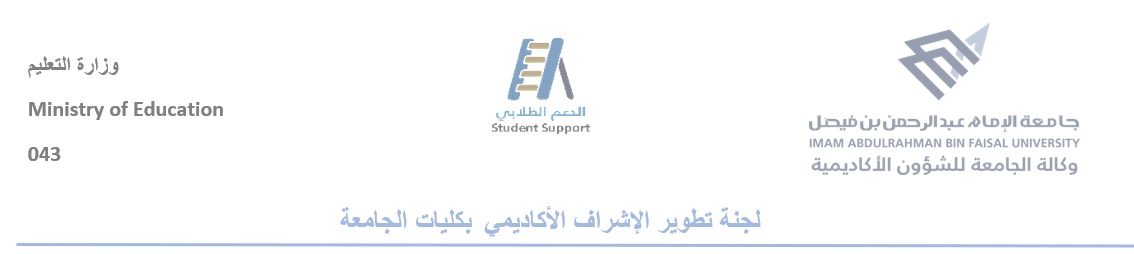 The Committee on Development of Academic Supervision at University CollegesRecommendation (Peer Tutor) TemplatePeer-Tutoring Information:Faculty member’s role in the extra tutorials (peer-tutoring)To identify and follow up the content presented by the peer tutor.To revise the academic subject with the tutor and ensure he is proficient at it.To answer any inquiries made by the tutor and guide him to the simplest methods of delivering a lecture.To guide the peer tutor through skills of classroom management.The Respected/ Faculty Member…………….the Distinguished 	The above-mentioned/student has submitted a nomination request to teach the above-mentioned course; if you think that the nominee student is proficient and able to teach the course to the currently registered students and after taking cognizance of the faculty member’s role in the extra tutorials (peer-tutoring), so please inform us by signing below.Thank you for such recommendation and we hope you stimulate students to cooperate and benefit from the academic support one they need extra academic assistance in the course you teach.Student’s NameCourse Title:Course Mark:Faculty MemberSignature Date 